107年花蓮縣體育會辦理國民體育日幼兒親子運動嘉年華活動壹、活動目的：為建立國民的運動習慣，達成國民運動99，健康久久的目標，並扎根幼兒教育，提升家庭教育與親子互動時間，花蓮縣體育會田徑委員會規畫辦理107年國民體育日-幼兒親子運動嘉年華活動之「嬰幼兒爬行以及搬尿布比賽二項活動」。貳、辦理單位：一、指導單位：花蓮縣政府二、主辦單位：花蓮縣體育會三、協辦單位：花蓮縣體育會田徑委員會參、活動內容： 一、活動時間：107年09月15日（星期六）9時30分 二、活動地點：花崗山中正體育館三、活動對象：寶寶爬行   【7-13個月未行走的寶寶】64名                          106.08.15至107.02.15期間出生寶寶              　搬尿布比賽 【2-3歲的寶寶】64名                            104.09.16-105.09.15期間出生寶寶            　  備註：兩組皆正取64位寶寶，備取8位寶寶。肆、獎勵辦法：第一名：獎金2000元，尿布3袋第二名：獎金1500元，尿布2袋第三名：獎金1000元，尿布1袋第四名：獎金500元，尿布1袋第五名至第八名：尿布1袋伍、報名辦法：　報名時間：即日起至107年09月07日截止　報名方式：請將報名表MAIL至maybe770808@gmail.com，並檢附一張　寶寶個人生活照片，若有報名上疑問，請來電0911-232139邱總幹事。陸、競賽規程※寶寶爬行每組有8位寶寶競賽，採計時擇優八名進決賽，限時120秒。比賽距離為。比賽中，寶寶中途不得站立；且家長不得以外力推拉參賽寶寶，違規者不予計分。報到後所有寶寶及家人先在休息區等待，聽候通知。活動開始後，主持人宣布參賽編號依序進行比賽。為維護比賽秩序，比賽場內每位寶寶至多3位親友陪同入場，1位拍照攝影及1位 (終點處)、另一位引導(起點處)和將寶寶抱入場，除了參賽者及陪同親友之外，其餘親友可於比賽場地外觀看，不能進入比賽場內，若違反規定者，該寶寶視為棄權。主持人宣布比賽開始，隨後讓寶寶開始爬行；家長可準備平常吸引寶寶的玩具引導，但只能在終點處，且不可碰觸寶寶身體，違規者不予計分。※搬尿布大賽每組有8位寶寶競賽，採計時擇優八名進決賽，限時180秒。比賽距離為。比賽中家長不得以外力協助參賽寶寶，違規者不予計分。報到後所有寶寶及家人先在休息區等待，聽候通知。活動開始後，主持人宣布參賽編號依序進行比賽。家長可先將尿布放置寶寶手中，等待哨音響起，隨後讓寶寶開始進行搬尿布大賽，搬運尿布過程中，不可透過任何器材與工具將尿布固定在寶寶手中，搬運過程中可用拖行方式，過終點時必須有尿布在手中，計時時間才會停止；家長可準備平常吸引寶寶的玩具引導，但只能在終點處，且不可碰觸寶寶身體，違規者不予計分。為維護比賽秩序，比賽場內每位寶寶至多3位親友陪同入場，1位拍照攝影及1位 (終點處)、另一位引導(起點處)和將寶寶抱入場，除了參賽者及陪同親友之外，其餘親友可於比賽場地外觀看，不能進入比賽場內，若違反規定者，該寶寶視為棄權。柒、活動流程：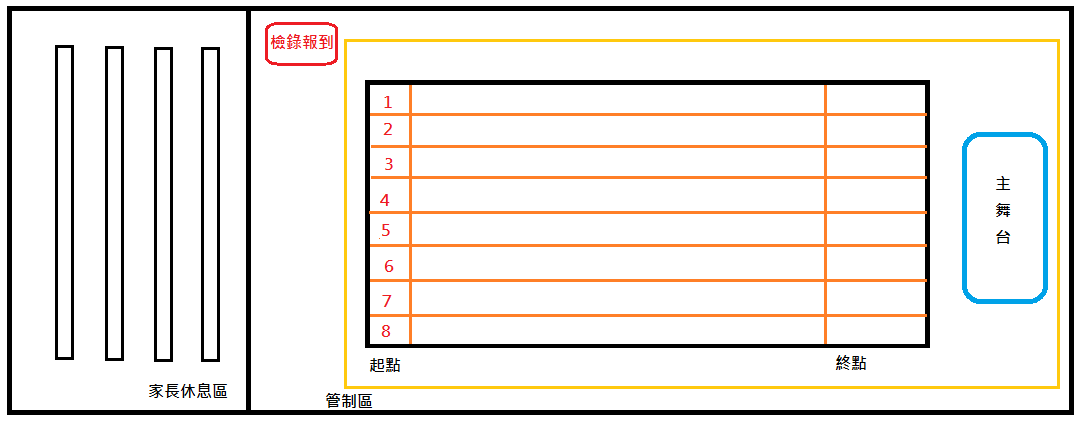 107年花蓮縣體育會辦理國民體育日幼兒親子運動嘉年華活動報名表報名編號：____(主辦單位填寫)報到時須攜帶寶寶手冊或檢附寶寶出生證明電話0911-232139 邱總幹事  e-mail  maybe770808@gmail.com活動時間活動內容備註09:30報到及入場至檢錄處領取號碼布（現場有許多體驗活動提供民眾參加）09:55競賽規則說明10:20寶寶爬行競賽預賽分8組，每組8人(64人)採計時擇優八名進決賽10:40寶寶搬尿布大賽預賽分8組，每組8人(64人)採計時擇優八名進決賽10:50寶寶爬行競賽決賽8位寶寶11:00寶寶搬尿布大賽決賽8位寶寶11:15頒獎寶寶姓名家長姓名寶寶性別寶寶出生年月日家長連絡電話參加項目寶寶爬行比賽    □  (7-13個月未行走的寶寶)64名寶寶搬尿布比賽  □  (2-3歲的寶寶)64名※正取64名，備取8名。寶寶爬行比賽    □  (7-13個月未行走的寶寶)64名寶寶搬尿布比賽  □  (2-3歲的寶寶)64名※正取64名，備取8名。寶寶爬行比賽    □  (7-13個月未行走的寶寶)64名寶寶搬尿布比賽  □  (2-3歲的寶寶)64名※正取64名，備取8名。PS.請檢附一張寶寶個人生活照。 PS.請檢附一張寶寶個人生活照。 PS.請檢附一張寶寶個人生活照。 PS.請檢附一張寶寶個人生活照。 